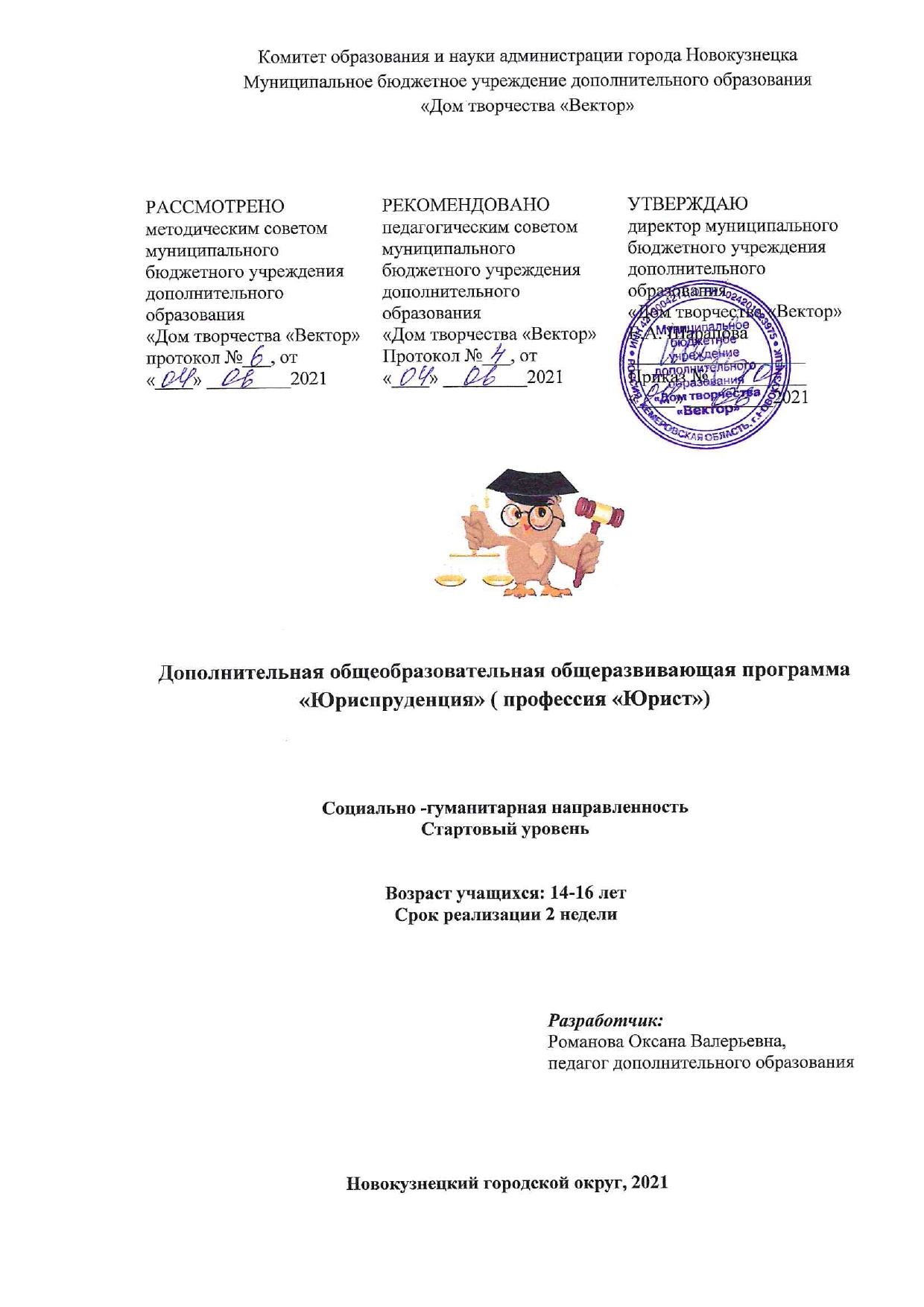 Паспорт программы РАЗДЕЛ 1. КОМПЛЕКС ОСНОВНЫХ ХАРАКТЕРИСТИК ДОПОЛНИТЕЛЬНОЙ ОБЩЕОБРАЗОВАТЕЛЬНОЙ ОБЩЕРАЗВИВАЮЩЕЙ ПРОГРАММЫ Пояснительная запискаДополнительная общеобразовательная общеразвивающая программа «Юриспруденция» (профессия «Юрист») разработана в соответствии с современными нормативными правовыми актами и государственными программными документами по дополнительному образованию:Закон Российской Федерации от 29.12.2012 № 273-ФЗ «Об образовании в Российской Федерации»;Государственная программа РФ от 26.12.2017 № 1642 «Развитие образования» на 2018-2025 гг.;Национальный проект «Образование» (утвержден президиумом Совета при Президенте РФ по стратегическому развитию и национальным проектам от 03.09.2018 № 10);Приказ Министерства просвещения РФ от 09.11.2018 № 196 «Об утверждении порядка организации и осуществления образовательной деятельности по дополнительным общеобразовательным программам»;Приказ Министерства просвещения РФ от 30.09.2020 № 533 «О внесении изменений в Порядок организации и осуществления образовательной деятельности по дополнительным общеобразовательным программам, утвержденный приказом Министерства просвещения Российской Федерации от 09.11.2018 № 196»;Приказ Министерства образования и науки Российской Федерации от 23.08.2017 № 816 «Порядок применения организациями, осуществляющими образовательную деятельность, электронного обучения, дистанционных образовательных технологий при реализации образовательных программ, утвержденного»;Письмо Министерства образования и науки РФ от 18.11.2015 № 09-3242 «Методические рекомендации по проектированию дополнительных общеразвивающих программ (включая разноуровневые программы)»;Письмо Министерства просвещения России от 07.05.2020 № ВБ-976/04 «Рекомендации по реализации внеурочной деятельности, программы воспитания и социализации и дополнительных общеобразовательных программ с применением дистанционных образовательных технологий»;Постановление Главного государственного санитарного врача Российской Федерации от 28.09.2020 № 28 «Об утверждении санитарных правил СП 2.4. 3648-20 «Санитарно-эпидемиологические требования к организациям воспитания и обучения, отдыха и оздоровления детей и молодежи»;Приказ Департамента образования и науки Кемеровской области от 05.04.2019 № 740 «Об утверждении Правил персонифицированного финансирования дополнительного образования»;Распоряжение администрации Кемеровской области от 03.04.2019 № 212р «О внедрении системы персонифицированного финансирования дополнительного образования детей на территории Кемеровской области»;Постановление администрации города Новокузнецка от 24.07.2019 № 130 «Об утверждении Положения о персонифицированном дополнительном образовании детей на территории Новокузнецкого городского округа и определении уполномоченного органа по внедрению системы персонифицированного финансирования дополнительного образования детей на территории Новокузнецкого городского округа».Дополнительная общеобразовательная общеразвивающая программа «Юриспруденция» (профессия «Юрист») является программой социально-гуманитарной направленности и обеспечивает выполнение муниципального задания. Цели дополнительной общеобразовательной общеразвивающей программы «Юриспруденция» (профессия «Юрист») содержание и планируемые результаты соответствуют региональным и федеральным социокультурным потребностям.Актуальность. Каждый гражданин должен знать о своих правах и обязанностях, чтобы иметь возможность осуществлять их защиту. Юрист – специалист, ведающий разрешением правовых вопросов на предприятиях, организациях, учреждениях, юридических службах.В перечне изучаемых дисциплин по специальности «Юриспруденция» важное место занимают правовые аспекты работы с социально незащищенными слоями населения: пенсионерами, детьми – сиротами, инвалидами.Область профессиональной деятельности: реализация правовых норм в социальной сфере, выполнение государственных полномочий по пенсионному обеспечению, государственных и муниципальных полномочий по социальной защите населения.Осуществление профессиональных проб в рамках программы «Юриспруденция» непосредственно воздействует на ключевые критерии профессионального самоопределения учащихся, предопределяющие в дальнейшем выбор профессиональной деятельности, наиболее адекватной склонностям и физическим возможностямПроблема подготовки школьников к жизненному и профессиональному самоопределению в современных социально-экономических условиях становится все более актуальной. Приоритетными направлениями Федерального проекта «Успех каждого ребенка» являются ранняя профориентация учащихся, а также деятельность по построению индивидуального учебного плана в соответствии с выбранными профессиональными компетенциями с учетом реализации проекта «Билет в будущее». Одним из способов решения данной проблемы является организация и проведение профессиональных проб.Новизна программы связана с реализацией районной целевой программы «Путь в профессию», организацией профессиональных проб. Место и роль программы профессиональной ориентации в структуре предпрофильной подготовки – оказание учащимся психолого-педагогической и информационной поддержки в выборе ими профиля обучения для продолжения образования. Программа ориентирует школьников не только на расширение знаний по истории, экономике и праву, но и дает возможность узнать специфику специальностей правовой сферы, применить их к себе и выбрать именно то, что более соответствует индивидуальным способностям, характеру, темпераменту и предпочтениям каждого девятиклассника, мечтающего о  профессии юриста.Педагогическая целесообразность. Обучение по данной программе позволит пробудить интерес учащихся к осознанному выбору дальнейшей профессиональной траектории, научит подростков планировать собственное профессиональное обучение и развитие, формировать опыт успешной деятельности. Основной результат, которого должны достигнуть учащиеся после посещения профессиональной пробы – формирование осознанного отношения к представленной профессии юрист.Отличительные особенности данной дополнительной общеобразовательной программы заключаются в том, что она составлена в соответствии с требованиями времени, запросом государства на повышение уровня профессионального самоопределения российских школьников. Дополнительная общеобразовательная общеразвивающая программа «Юриспруденция» (профессия «Юрист») реализуется в рамках реализации районной целевой программы «Путь в профессию», деятельности Центра профессиональной ориентации «Путь в профессию», обеспечивает сетевое взаимодействие с образовательными организациями, учреждениями культуры, спорта, туризма и пр. МБУ ДО «Дом творчества «Вектор». Программа направлена на решение задач профессионального самоопределения учащихся. Возраст учащихся и условия приема. Данная программа рассчитана на учащихся 14-16 лет, желающих пройти профессиональные пробы «Юриспруденция». Одним из эффективных способов профессионального самоопределения является организация профессиональных проб учащихся в рамках реализации дополнительной общеобразовательной общеразвивающей программы «Юриспруденция» ( профессия «Юрист») так как подростковый и ранний юношеский периоды наиболее сензитивны (благоприятны) для профессиональной ориентации в контексте развития целостного самосознания и самоопределения личности. От успешности выбора профиля обучения во многом зависит успешность профессионального самоопределения подростков и выбора дальнейшего образовательно-профессионального маршрута. Поэтому начинать проведение профессиональных проб необходимо с14 -16 лет. Данный возраст характеризуется изменением мотивации личности. Подросток стремится к достижению общественной значимости своей личности, как к позитивной общественной оценке, так и к личностному самоутверждению. Он самостоятельно ставит перед собой цели, сам планирует деятельность по их осуществлению. В этом возрасте непрерывно меняется круг интересов, растет их дифференциация, глубина и содержательность. Подросток постоянно пробует, что он может добиться. В связи с этим в подростковом возрасте технологический компонент профессиональной пробы необходим для организации самостоятельной деятельности, формирования волевого поведения. Ситуативные и функциональные компоненты профессиональной пробы отвечают потребности в позитивной самооценке, в личностном самоутверждении, в ориентации на предметно-практическую деятельность. Набор учащихся осуществляется на добровольной основе. Зачисление в группы производится на основании заполнения родителями заявления о зачислении в Муниципальное бюджетное учреждение дополнительного образования «Дом творчества «Вектор» и согласия родителя (законного представителя) несовершеннолетнего учащегося на обработку персональных данных. По достижении 14 лет учащийся может заполнить заявление о зачислении и согласие на обработку персональных данных самостоятельно.Программа «Юриспруденция» (профессия «Юрист») имеет «стартовый уровень» сложности содержания, так как предполагает формирование первичных практических навыков работы по профессии «Юрист» в ходе проведения профессиональных проб. Общий объем программы. Количество часов по программе – 18 ч.Срок освоения программы. На реализацию программы отводится две учебные недели. 9 часов отводится на теоретическую часть, 9 часов – на практическую. Форма обучения: очная. Режим занятий. Расписание занятий объединения составляется для создания наиболее благоприятного режима труда и отдыха учащихся по представлению педагога с учетом пожеланий учащихся, родителей (законных представителей) несовершеннолетних учащихся и возрастных особенностей учащихся. Занятия проводятся 3 раза в неделю по 3 часа. Продолжительность одного учебного занятия 45 минут. При проведении занятий с применением электронного обучения и дистанционных образовательных технологий продолжительность одного учебного занятия составляет 30 минут. Особенности организации образовательного процесса. Занятия проводятся в группе из 10-20 человек. Основными формами проверки и оценки знаний является выполнение практических работ. Программа является открытой, то есть может корректироваться, как в части учебно-тематического планирования, так и содержательного компонента в зависимости от потребности всех участников образовательного процесса (учащихся, педагогов, родителей, учредителя), наличия имеющейся материально-технической базы и условий.Особенностью организации образовательного процесса является проведение занятий с применением электронного обучения и дистанционных образовательных технологий, что обеспечивает освоение учащимися образовательной программы в полном объеме независимо от места нахождения учащихся. При проведении занятий с применением электронного обучения и дистанционных образовательных технологий используются официальный сайт МБУДО «Дом творчества «Вектор», платформы для дистанционного онлайн обучения, социальная сеть «ВК». Цель и задачи программыЦель программы: формирование первоначального профессионального опыта по специальности «Юриспруденция» через организацию профессиональных пробЗадачи:Обучающие:познакомить учащихся с профессиями, содержанием, характером и условиями труда в различных отраслях права;познакомить учащихся с профессией юрист;формировать опыт практической работы в конкретной профессиональной деятельности юриста;Воспитательные:содействовать формированию психологической готовности к выбору профессии, устойчивого профессионального интереса;РазвивающиеКорректировать профессиональные намерения учащихся, с целью повышения качества последующего профессионального обучения по профессии юрист.С целью осуществления вариативности содержания, возможности выбора и построения индивидуальной образовательной траектории программой предусмотрены различные формы, методы, приемы и педагогические формы организации образовательного процесса.Программа предусматривает использование трех форм учебной работы учащихся: фронтальной, групповой и индивидуальной. Целесообразно использование таких форм проведения занятий, как беседа, практические занятия, встречи с интересными людьми, экскурсии, соревнования.При реализации программы применяются объяснительно-иллюстративные, репродуктивные методы обучения. Используются различные типы занятий: комбинированный, теоретический, практический, тренировочный и др.Планируемые результаты соответствуют цели, задачам и содержанию программы. Приоритетным является приобретение умений применять знания, овладение определенными способами социальных и учебных действий. Для определения уровня освоения программы применяются формы контроля в соответствии с Положением о формах и периодичности промежуточной аттестации учащихся МБУ ДО «Дом творчества «Вектор», используются критерии и диагностические карты, осуществляется индивидуальный контроль качества освоения программы.Планируемые результаты выступают в качестве целевых ориентиров реализации программы и выражаются через предметные, метапредметные и личностные результаты.  Содержание программы1.3.1 Учебно-тематический план1.3.2 Содержание учебно-тематического планаРаздел 1. Теоретический этапТема 1.1. Введение в специальностьТеория. Характеристика подготовки по специальности «Юрист».Практика. Подбор материалов и оборудования для проведения работ по специальности.Форма контроля. ТестированиеТема 1.2. Актуальность профессии, востребованность специальности на рынке труда.Теория. Приобретение учащимися основных сведений о выбранной специальности.Практика. Проведение анализа рынка труда Форма контроля. ОпросТема 1.3. Профессионально-значимые качества личности по специальности.Теория. Профессионально-значимые качества личности по специальности.Практика. Экскурсия в Профессиональный колледж г. Новокузнецка.Форма контроля. ОпросРаздел 2. Практический этапТема 2. 1..Актуальные вопросы профессиональной деятельности. Теория. Актуальные вопросы профессиональной деятельности.Практика. Анкетирование Форма контроля. Проба 1. Упражнение «Лото»  Тема 2.2. Профессиональное погружение посредством прикладного знакомства с профессией юрист.Теория. Профессиональное погружение посредством прикладного знакомства с профессией юристПрактика. Знакомство со спецификой работы по профессии «Юрист»Форма контроля. Проба 2 Игра «Преступления в сказках»Тема 2.3. Экскурсия в Профессиональный колледж г. Новокузнецка.Теория. Психофизиологические и интеллектуальные качества, необходимые для овладения профессиейПрактика. Мастер-класс «Фоторобот»Форма контроля. Проба 3. Игра «Шерлок Холмс» Планируемые результатыПо окончании обучения учащиеся будут знать:понятия нормативно правовых актов для реализации прав несовершеннолетних граждан и социальной защиты.будут уметь:применять нормативно-правовые акты на практических занятиях. будут иметь представление:о профессиях юриспруденции;о содержании и условиях труда в различных отраслях права;о профессии юриста.будут владеть навыками:первоначальной работы с документами по юриспруденции.В результате обучения по программе у учащихся будут сформированы такие метапредметные компетенции как:умение систематизировать, анализировать полученные данные.В результате реализации программы у учащихся формируются личностные качества:самостоятельность;ответственность.РАЗДЕЛ 2. КОМПЛЕКС ОРГАНИЗАЦИОННО-ПЕДАГОГИЧЕСКИХ УСЛОВИЙ РЕАЛИЗАЦИИ ДОПОЛНИТЕЛЬНОЙ ОБЩЕОБРАЗОВАТЕЛЬНОЙ ОБЩЕРАЗВИВАЮЩЕЙ ПРОГРАММЫ2.1 Календарный учебный графикРежим организации занятий по данной дополнительной общеобразовательной программе определяется календарным учебным графиком и соответствует нормам, утвержденным «СанПин к устройству, содержанию и организации режима работы образовательных организаций дополнительного образования детей»№ 41 от 04.07.2014 (СанПин 2.4.43172 -14, пункт 8.3). Начало учебного года – 1 сентября. Окончание учебного года до полной реализации программы.2.2. Условия реализации программыМатериально-техническое обеспечение:наличие светлого и просторного кабинета для занятий, удобной мебели;обеспеченность учащихся необходимыми материалами.ОргтехникаТелевизор;Компьютер с колонками;Проектор компьютерный.Мультимедийная продукцияКоллекция видеоклипов о профессии юрист:«Кем стать?» «Профессия: юрист»; «Юрист: как всё устроено»; «Перспективы учёбы на юриста»; «Как стать успешным юристом»;  сайт http://www.fassen.net/video/I5F6V4VGboE/);Коллекция фотоматериала (фото самых известных юристов в мировой истории).Учебные видеофильмы: «Как работают криминалисты», «На страже закона. Особенности профессии судьи»,«Легко ли быть прокурором?»,«Один день из жизни следователя», «МВД Профессия следователь Документальный фильм 2014»Информационное обеспечениеКонституция РФ, Гражданский кодекс РФ, Уголовный Кодекс РФ, федеральные законы и другие нормативные акты.Кадровое обеспечение: Высшее профессиональное образование или среднее профессиональное образование по направлению подготовки «Образование и педагогика» или в области, соответствующей преподаваемому предмету, без предъявления требований к стажу работы, либо высшее профессиональное образование или среднее профессиональное образование и дополнительное профессиональное образование по направлению деятельности в образовательном учреждении без предъявления требований к стажу работы.2.3. Оценочные материалыВажнейшим звеном образовательной деятельности учащихся является контроль усвоения программы, который осуществляется в соответствии с Положением о формах и периодичности промежуточной аттестации учащихся МБУ ДО «Дом творчества «Вектор». Используются итоговый и текущий контроль. Текущий контроль–осуществляется по средством наблюдения за деятельностью учащихся на каждом занятии, за качеством выполнения практических работ, контрольных заданий и пр.Итоговый контроль включает в водную, промежуточную, итоговую диагностику:вводная диагностика–определение начального уровня подготовки учащихся, имеющихся у них знаний, умений и навыков, связанных с предстоящей деятельностью; итоговая диагностика проводится по завершению программы.При подведении итогов реализации программы заполняется индивидуальная диагностическая карта, в которой отслеживается качество освоения программы. Контроль и оценка результатов реализации программы осуществляется педагогом в процессе проведения практических занятий, беседах с учащимися, анкетирования, тестирования. По итогам обучения учащиеся заполняют технологическую карту профессиональной пробы, отзыв о прохождении профпробы. При успешном освоении профессиональной пробы учащимся выдается Сертификат.2.4 Методические материалыВ основу методики преподавания программы «Юриспруденция» положены принципы практико-ориентированной образовательной деятельности, обеспечивающей высокую познавательную активность учащихся и развитие творчества.С целью обеспечения качественного обучения используются следующие методы обучения: монологический, диалогический, инструктивно-практический, объяснительно-побуждающий, практический метод, метод проектов.Теоретический материал создает базу знаний, ориентирующую учащихся на применение полученных знаний в практической деятельности.Изучение теоретического материала сопровождается системой практических занятий, которые не только обеспечивают связь теории и практики, но и позволяют развивать самосознание учащихся, формировать их психологическую готовность к самореализации, овладевать знаниями и умениями, необходимыми в дальнейшей жизни.В процессе обучения применяютсяметоды воспитания: стимулирование деятельности и поведения (поощрение, создание ситуации успеха, убеждение);педагогические технологии: развитие социально-активной личности; личностно-ориентированный подход.Для реализации целей и задач образовательной программы, учитывая возраст и индивидуальные возможности учащихся, используются различные формы организации образовательной деятельности:фронтальная;групповая;индивидуальная;При выборе форм учебной работы учащихся используются различные методы и приемы:фронтальной формы: беседа, просмотр фильмов, практические занятиягрупповой формы: эстафеты, фоторобот, 	индивидуальной формы:тесты, работа с диагностическими картами.Практическая часть включает в себя 3 уровня профессиональных пробПри реализации программы с применением дистанционных образовательных технологий педагог организует деятельность учащихся с использованием: образовательных технологий (мастер-классы, развивающие занятия, консультации, и другие активности, проводимые в режиме реального времени при помощи телекоммуникационных систем); возможностей электронного обучения (формирование подборок образовательных, просветительских и развивающих материалов); ресурсов средств массовой информации (образовательные и научно-популярные передачи, фильмы);В рамках реализации дополнительной общеобразовательной программы могут быть организованы в дистанционном режиме:занятия и мастер-классы;творческие конкурсы с дистанционным представлением выполненных учащимися работ.Для реализации программы с применением дистанционных образовательных технологий обеспечивается возможность демонстрации учащимися индивидуальных достижений в освоении программы, в том числе в формате видеозаписей ответов, направления творческих работ в электронном формате, участия в конкурсах в дистанционном режиме.Важная роль отводится построению индивидуального учебного плана с использованием и применением электронного обучения и дистанционных образовательных технологий, использованию средств обучения и воспитания, представленных в электронном виде, в том числе электронных образовательных и информационных ресурсов.Мониторинг освоения дополнительной общеобразовательной общеразвивающей программы для определения уровня знаний и оценки компетенций учащихся осуществляется с применением электронных образовательных ресурсов, результаты заносятся в диагностическую карту.В соответствии с современными подходами к оцениванию результатов обучения используется формирующее оценивание. Регулярная оценка дает информацию о том, как учащийся приобретает знания; исходя из нее педагог и учащийся могут предпринимать те или иные действия.Формирующее (внутреннее) оценивание нацелено на определение индивидуальных достижений каждого учащегося и не предполагает как сравнения результатов, продемонстрированных разными учащимися, так и административных выводов по результатам обучения.Формирующее оценивание позволяет педагогу четко сформулировать образовательный результат, подлежащий формированию, и сделать учащегося субъектом образовательной и оценочной деятельности.Реализацияпрограммынаправленанаформированиеиразвитиетворческихспособностейдетейиудовлетворениеихиндивидуальныхпотребностейвинтеллектуальном,нравственномифизическомсовершенствовании,формированиекультурыздоровогоибезопасногообразажизни,укреплениездоровьязарамкамиосновногообразования.Реализацияобразовательнойпрограммыненацеленанадостижениепредметныхрезультатовосвоенияосновнойобразовательнойпрограммыосновногообщегообразования,предусмотренныхфедеральнымигосударственнымиобразовательнымистандартамиосновногообщегообразования.Список литературыКонституция Российской Федерации: принята всенародным голосованием 12.12.1993г. (с учетом поправок, внесенных Законами РФ о поправках к Конституции РФ от 30.12.2008г. № 6-ФКЗ, от 30.12.2008 № 7-ФКЗ, от 05.02.2014 № 2-ФКЗ) // Российская газета. – 1993; Собрание законодательства РФ. - 2014. № 9. - ст. 851.Гражданский кодекс Российской Федерации: федеральный закон: от 30.11.1994 № 51-ФЗ (ред. от 03.07.2016) // Собрание законодательства РФ 1994, № 32, ст. 3301 - Российская газета – 2011 – 08 апреля.Семейный кодекс Российской Федерации: федеральный закон: от 29.12.1995 N 223-ФЗ (ред. от 30.12.2015) // Собрание законодательства РФ 1994, № 32, ст. 3301Российская газета, N 17, 27.01.1996.Об основных гарантиях прав ребенка в Российской Федерации: федер. закон от 24.07.1998 N 124-ФЗ (ред. от 28.12.2016) //Собрание законодательства РФ, 03.08.1998, N 31, ст. 3802, Российская газета, N 147, 05.08.1998.Григорьев, С.И. Социальная работа с молодежью: учебное пособие для студентов высшей. учеб. Заведений / С.И. Григорьев, Л.Г. Гуслякова, С.А. Гусова. – М.: Гардарики, 2012 – 204 с.Зритнева, Е.И. Семьеведение: учебное пособие для студентов высш. учеб. Заведений / Е.И. Зритнева, Н.П. Клушина. М.: Гуманитар. изд. центр ВЛАДОС, 2013.– 246 с.Зубкова, Т.С. Организация и содержание работы по социальной защите женщин, детей и семьи: учебное пособие для студентов учреждений сред. проф. учеб. образования / Т.С. Зубкова, Н.В. Тимошина. – Москва Издательский центр «Академия», 2014.– 224 с.Кравчук, Н.В. Защита семьи: учебное пособие / Н.В. Кравчук. – Москва: Эксмо, 2012. – 320 с.Рыбинский, Е.М. Управление системой социальной защиты детства: Социально-правовые проблемы: учебное пособие для студентов высш. учеб. Заведений / Е.М. Рыбинский. – Москва: Издательский центр «Академия», 2014. - 224 с.Савинов, А.Н. Организация работы органов социальной защиты: учебное пособие для студентов учреждений сред. проф. учеб. образования / А.Н. Савинов, Т.Ф. Зарембо.– Москва: Издательский центр «Академия», 2012.– 192 с.Тетерский, С.В. Введение в социальную работу: учебное пособие/ С.В. Тетерский. – М.: Академический Проект, 2003.-496 с.Холостова, Е.И. Глоссарий социальной работы: учебное пособие для студентов высш. учеб. заведений / Е.И. Холостова .– Москва: Издательско-торговая корпорация «Дашков и К», 2007. -220 с.Холостова, Е.И. Практикум по социальной работе: учебное пособие для студентов высш. учеб. заведений / Е.И. Холостова. – Москва: Издательско-торговая корпорация «Дашков и К», 2011. -296 с.Приложение 1. Календарный учебный график_____ учебный годПрограмма «Юриспруденция» (профессия «Юрист»)Группа № ___Педагог ______________________ (ФИО)Приложение 2. Оценочные материалыОценка результатов освоения программы профессиональной пробыКонтроль и оценка результатов освоения программы профессиональной пробы осуществляется преподавателем в процессе проведения опроса, тестирования, работ практической направленности.За каждое выполненное задание - 1 балл, таким образом, если выполнены все уровни сложности, то 9 баллов. Если задание не выполнено - 0 баллов. За частично выполненное или выполненное неуспешно - 0,5 балла.ИТОГИ:от 6,5 до 9 баллов – отлично выполнена проба.от 3,5 до 6 баллов – проба выполнена хорошо.от 0 до 3 баллов – проба не выполненаДиагностическая карта профессиональной пробы«Юриспруденция» (профессия «Юрист»)(наименование пробы)Ф.И. учащегося________________________________________________Школа, класс __________________________________Отзыв о профессиональной пробе «Юриспруденция»Ф.И. учащегося________________________________________________Школа, класс __________________________________Название программыДополнительная общеобразовательная общеразвивающая программа «Юриспруденция»Название объединения«Юриспруденция»РазработчикРоманова Оксана Валерьевна педагог дополнительного образования, первая квалификационная категория, высшее, профессиональное, ИВС, квалификация юрист, специальность «Юриспруденция», «Теория и методика обучения безопасности жизнедеятельности» (переподготовка)Год разработки программы2021 Аннотация программы Дополнительная общеобразовательная общеразвивающая программа социально-гуманитарной направленности «Юриспруденция», разработана для детей 14-16 лет в соответствии с современными нормативными правовыми актами и государственными программными документами по дополнительному образованию. Согласно идеям Концепции развития дополнительного образования учащихся, направлена на социализацию детей, на включение их в общественную жизнь и формирование позитивного представления о своих способностях и возможностях, личностное, общекультурное и социально развитие. Дополнительная общеобразовательная общеразвивающая программа «Юриспруденция» состоит из комплекса мероприятий по профессиональному самоопределению.Программа «Юриспруденция» рассчитана на 18 часов способствует формированию представлений о профессии юриспруденции, до профессиональных знаний, умений, навыков, опыта практической работы.Тип программыОбщеразвивающая Направленность Социально-гуманитарнаяВид деятельностиЮриспруденция, профориентацияУровень программыСтартовыйВозраст учащихся 14-16 летНеобходимость медицинской справки для занятий Нет Количество учащихся в группе10 – 20 человек;Программа предназначена для учащихся с ОВЗ НетОграничения по здоровью детей с ОВЗНетСрок реализации программы:Две учебные неделиОбъем программы18 часовЦель программыформирование первоначального профессионального опыта по специальности «Юриспруденция» через организацию профессиональных пробЗадачи программыОбучающие:познакомить учащихся с профессиями, содержанием, характером и условиями труда в различных отраслях права;познакомить учащихся с профессией юрист;формировать опыт практической работы в конкретной профессиональной деятельности юриста;Воспитательные:Содействовать формированию психологической готовности к выбору профессии, устойчивого профессионального интереса;РазвивающиеКорректировать профессиональные намерения учащихся, с целью повышения качества последующего профессионального обучения по профессии юристПланируемые результаты По окончании обучения учащиеся будут знать:понятия нормативно правовых актов для реализации прав несовершеннолетних граждан и социальной защиты.будут уметь:применять нормативно-правовые акты на практических занятиях. будут иметь представление:о профессиях юриспруденции;о содержании и условиях труда в различных отраслях права;о профессии юриста.будут владеть навыками:первоначальной работы с документами по юриспруденции.В результате обучения по программе у учащихся будут сформированы такие метапредметные компетенции как:умение систематизировать, анализировать полученные данные.В результате реализации программы у учащихся формируются личностные качества:самостоятельность;ответственность.Методическое обеспечение программы Контрольно-диагностические материалы по программе «Юриспруденция» Контрольно-диагностические материалы по программе «Юриспруденция» (входной, итоговый контроль)Рецензенты:Внутренняя рецензия: Данилова Г. И., методист,Коваленко О.Л., председатель методического совета МБУ ДО ДТ «Вектор»№п/пНазвание разделаКоличество часовКоличество часовКоличество часовФормы контроля№п/пНазвание разделаВсегоТеорияПрактикаФормы контроляРаздел 1. Теоретический этапРаздел 1. Теоретический этапРаздел 1. Теоретический этапРаздел 1. Теоретический этапРаздел 1. Теоретический этапРаздел 1. Теоретический этап1Раздел 1.. 9631.1Введение в специальность. Характеристика подготовки по специальности юрист321тестирование1.2Актуальность профессии, востребованность специальности на рынке труда. Характеристика организаций города в котором реализуется данная специальность.321опрос1.3Психофизиологические и интеллектуальные качества, необходимые для овладения профессией.321опросРаздел 2. Практический этапРаздел 2. Практический этапРаздел 2. Практический этапРаздел 2. Практический этапРаздел 2. Практический этапРаздел 2. Практический этап2. Раздел 291,57,52.1Проведение профессиональных проб. Актуальные вопросы профессиональной деятельности профессиональных проб.30,52,52.2Профессиональное погружение посредством прикладного знакомства с профессией юрист. Специфика работы юриста30,52,52.3Экскурсия в Профессиональный колледж г. Новокузнецка.30,52,5Итого:187,510.5№п/пГод обученияОбъем учебных часовВсего учебных недельРежим работыКоличество учебных дней1Первый182 недели3 раза в неделюпо 3 часа6 днейВыполнение профессиональной пробы1 уровень Выполнение профессиональной пробы1 уровень Выполнение профессиональной пробы1 уровень Выполнение профессиональной пробы1 уровень Выполнение профессиональной пробы1 уровень Выполнение профессиональной пробы1 уровень Выполнение профессиональной пробы1 уровень ТехнологическийкомпонентТехнологическийкомпонентСитуативныйкомпонентСитуативныйкомпонентФункциональныйкомпонентФункциональныйкомпонентФункциональныйкомпонентЗадание. Познакомить с спецификой работы юриста. Задание. Познакомить с спецификой работы юриста. Задание. Провести упражнение «Лото» Задание. Провести упражнение «Лото» Задание. Правильно перечислить актуальные вопросы профессиональной деятельностиЗадание. Правильно перечислить актуальные вопросы профессиональной деятельностиЗадание. Правильно перечислить актуальные вопросы профессиональной деятельностиУсловие. Под руководством преподавателя запомнить, какими навыками должен обладать специалист в области праваУсловие. Под руководством преподавателя запомнить, какими навыками должен обладать специалист в области праваУсловие. Учащиеся вытягивают карточки с характеристиками профессии и объясняют, нужны ли эти качества юристуУсловие. Учащиеся вытягивают карточки с характеристиками профессии и объясняют, нужны ли эти качества юристуУсловие. Самостоятельно называет профессиональные качества юриста и актуальные вопросыУсловие. Самостоятельно называет профессиональные качества юриста и актуальные вопросыУсловие. Самостоятельно называет профессиональные качества юриста и актуальные вопросыРезультат. Задание считается выполненным, если учащиеся запомнили какими навыками должен обладать специальности в области Результат. Задание считается выполненным, если правильно названы все карточки с необходимыми качествами для юристаРезультат. Задание считается выполненным, если правильно названы все карточки с необходимыми качествами для юристаРезультат. Задание считается выполненным, если правильно названы профессиональные качества и актуальные вопросыРезультат. Задание считается выполненным, если правильно названы профессиональные качества и актуальные вопросыРезультат. Задание считается выполненным, если правильно названы профессиональные качества и актуальные вопросыВыполнение профессиональной пробы2 уровеньВыполнение профессиональной пробы2 уровеньВыполнение профессиональной пробы2 уровеньВыполнение профессиональной пробы2 уровеньВыполнение профессиональной пробы2 уровеньВыполнение профессиональной пробы2 уровеньЗадание. Освоение актуальных вопросов по защите прав и законных интересов граждан РФ.Задание. Освоение актуальных вопросов по защите прав и законных интересов граждан РФ.Задание. Провести игру «Преступления в сказках»Задание. Провести игру «Преступления в сказках»Задание. Провести игру «Преступления в сказках»Задание. Правильно использовать нормы законаЗадание. Правильно использовать нормы законаУсловие. Под руководством преподавателя освоить актуальные вопросы по защите прав и законных интересов граждан РФ.Условие. Под руководством преподавателя освоить актуальные вопросы по защите прав и законных интересов граждан РФ.Условие. Преподаватель зачитывает фрагмент из сказок, где есть нарушение законаУсловие. Преподаватель зачитывает фрагмент из сказок, где есть нарушение законаУсловие. Преподаватель зачитывает фрагмент из сказок, где есть нарушение законаУсловие. Самостоятельно в ситуативных заданиях применить норму законаУсловие. Самостоятельно в ситуативных заданиях применить норму законаРезультат. Задание считается выполненным, если учащиеся освоили актуальные вопросы по защите прав и законных интересов граждан РФРезультат. Задание считается выполненным, если учащиеся правильно обнаружили и квалифицировали нарушения законаРезультат. Задание считается выполненным, если учащиеся правильно обнаружили и квалифицировали нарушения законаРезультат. Задание считается выполненным, если учащиеся правильно обнаружили и квалифицировали нарушения законаРезультат. Задание считается выполненным, если учащиеся правильно применили норму законаРезультат. Задание считается выполненным, если учащиеся правильно применили норму законаВыполнение профессиональной пробы3 уровень Выполнение профессиональной пробы3 уровень Выполнение профессиональной пробы3 уровень Выполнение профессиональной пробы3 уровень Выполнение профессиональной пробы3 уровень Выполнение профессиональной пробы3 уровень Овладение первоначальными приемами тушения пожараОвладение первоначальными приемами тушения пожараОвладение первоначальными приемами тушения пожараОвладение первоначальными приемами тушения пожараОвладение первоначальными приемами тушения пожараОвладение первоначальными приемами тушения пожараЗадание. Моделирование реальных задачи профессиональной деятельности юриста. Задание. Моделирование реальных задачи профессиональной деятельности юриста. Задание. Провести игру «Шерлок Холмс»Задание. Провести игру «Шерлок Холмс»Задание. Провести игру «Шерлок Холмс»Задание. Правильно, при помощи педагога использовать и классифицировать нормы закона для несовершеннолетнего.Условие. Под руководством преподавателя , апробирование  решения данных задач.Условие. Под руководством преподавателя , апробирование  решения данных задач.Условие. Преподаватель излагает картину преступления.Условие. Преподаватель излагает картину преступления.Условие. Преподаватель излагает картину преступления.Условие. Самостоятельно определить нормы закона для несовершеннолетнегоРезультат. Задание считается выполненным, если найдено правильное решения данных задачРезультат. Задание считается выполненным, если найдено правильное решения данных задачРезультат. Задание считается выполненным, если учащиеся правильно расследовали, квалифицировали преступление и поймали преступника.Результат. Задание считается выполненным, если учащиеся правильно расследовали, квалифицировали преступление и поймали преступника.Результат. Задание считается выполненным, если учащиеся правильно расследовали, квалифицировали преступление и поймали преступника.Результат. Задание считается выполненным, если учащиеся самостоятельно определили нормы закона для несовершеннолетнего№ п/пДатаФорма занятияКол-во часовТема занятияФорма контроляЛекция3Введение в специальность.тестированиеЛекция3Знакомство со специальностью.ОпросЛекция3Юриспруденция как сфера профессиональной деятельностиОпросПрактическое3Актуальные вопросы профессиональной деятельности. Специфика работы.Проба№1Практическое3Профессиональное погружение посредством прикладного знакомства с профессией юристПроба№2Практическое3Экскурсия в профессиональное учебное заведение. РефлексияПроба№3Всего18Результаты обучения(освоенные умения, усвоенные знания)Формы и методы контроля и оценки результатов обучения Умения:Пользоваться нормами законодательства для несовершеннолетних граждан РФ.Оценка результатов выполнения практических работ. Опрос. Зачет. 3 б Пользоваться нормами законодательства для организации социального обеспечения, анализировать практические ситуации.Оценка результатов выполнения практических работ. Опрос. Зачет. 3 бЗнания:Понятие нормативно – правовых актов; источники и принципы социального обеспечения; понятия правоотношений в сфере социального обеспечения; понятия норм закона для несовершеннолетних граждан РФ.Оценка выполнения домашнего задания. Тестовый контроль. Зачет 3 бИтого9 балловВыбрал специальность юристВыбрал специальность юристВыбрал специальностьадвокатВыбрал специальностьадвокатВыбрал специальность следовательВыбрал специальность следовательВладеешь первоначальными навыками работы с документами по юриспруденции.Владеешь первоначальными навыками работы с документами по юриспруденции.Знаешь понятия нормативно правовых актов для реализации прав несовершеннолетних граждан и социальной защитыЗнаешь понятия нормативно правовых актов для реализации прав несовершеннолетних граждан и социальной защитыУмеешь применять нормативно-правовые акты на практических занятиях Умеешь применять нормативно-правовые акты на практических занятиях Что привлекает в профессии «Юрист-правовед»Что привлекает в профессии «Юрист-правовед»данетданетданетданетданетданетданет№ п/п «Юриспруденция»«Юриспруденция»Вам понравилась организация профпробы?Вам понравилась организация профпробы?Вас заинтересовала специальность?Вас заинтересовала специальность?Хотели бы Вы продолжить обучение по специальности юрист?Хотели бы Вы продолжить обучение по специальности юрист?№ п/п «Юриспруденция»«Юриспруденция»данетданетданет